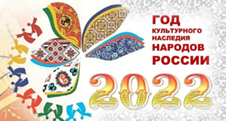 Степновский отдел МБУК ВР «МЦБ» имени М.В. НаумоваЧас общения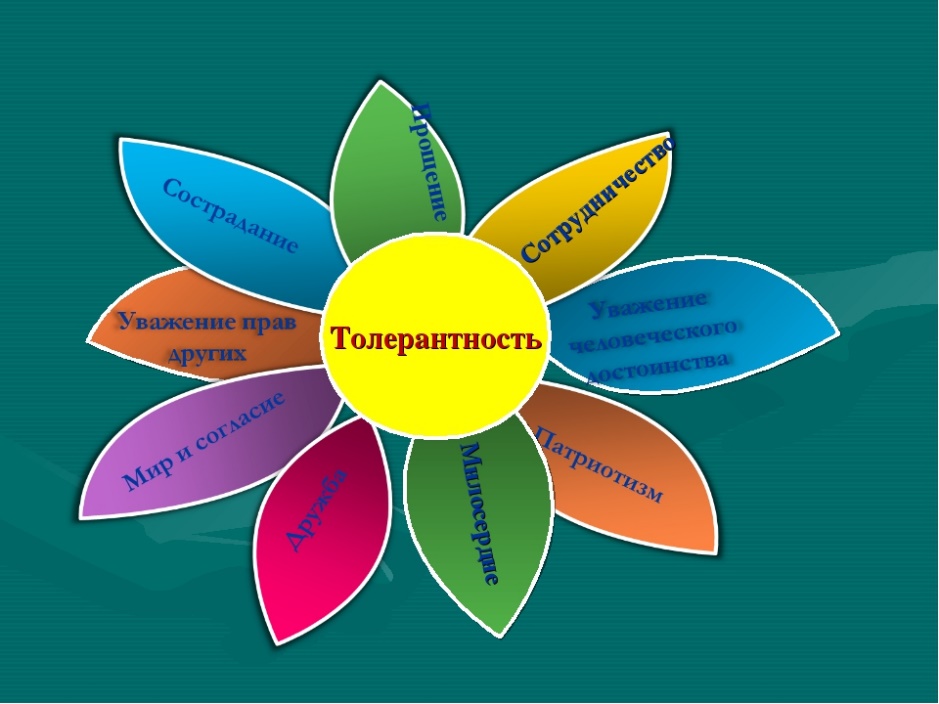 «Толерантность – это язык добрых дел и слов»Составила: библиотекарь 2 категории Степновского отдела Дубова С.А.х. Степной16 ноября 2022 годЧас общения«Толерантность – это язык добрых дел и слов»Дата проведения:                                                                   16 ноября 2022 годВремя проведения:                                                                13.00.Место проведения:                                                                 БиблиотекаЦель: сформулировать и раскрыть определения понятий добра и толерантности, показать неразрывную связь этих двух понятий.Задачи:  Продолжить формирование умения проводить логические связи, умение убедительно доказывать свои суждения, дискутировать,Продолжить формирование умения анализировать предложенный материал, выделять главное.Продолжить формирование у детей стремления быть похожим на нравственную личность, которая является для него образцом в жизни, а также на примерах из мировой литературы; продолжить формирование нравственных ценностей, таких как терпимое отношение к окружающим людям, товарищам, понятий добра и зла, толерантности.Библиотекарь: Здравствуйте, ребята! «Добро и толерантность». Что же это за понятия, связаны ли они между собой, а если связаны, то каким образом?   Вот на эти вопросы нам сегодня предстоит ответить.Как вы считаете, что такое добро?Дети дают свои ответы. Библиотекарь уточняет, корректирует, если необходимо. Библиотекарь: Совершенно верно, все ваши ответы верны. А теперь давайте сделаем вывод и более конкретно сформулируем понятие добро. Итак, добро – это нравственная ценность, которая относится к человеческой деятельности, образец поступков людей в отношениях между ними. Совершать моральные (добрые) поступки сознательно, бескорыстно, а не с расчетом на выгоду или награду – значит делать добро.Добро – это поступки, которые помогают преодолеть разобщенность между людьми, способствуют утверждению гуманности (человеколюбия, взаимопонимания и взаимоуважения);- поступки, которые помогают развиваться самому человеку и окружающим его людям.Понятие «добро» неразрывно связано с понятием «зло» - главные моральные понятия в жизни. Зачастую для этики более важно выяснить не что такое добро, а что такое зло. Иногда важнее не допустить совершения зла, чем сделать добро. Зло – противоположность добра, это то, что мораль стремиться устранить и исправить. Зло может существовать в разных поступках людей.  Библиотекарь: Ребята, а какие примеры зла вы можете привести, что мы можем назвать злом?Ребята дают ответы. Библиотекарь уточняет, корректирует, если необходимо.Библиотекарь: Итак, наиболее распространенные примеры проявления зла:- сознательное унижение других людей, которое чаще всего проявляется в неуважении и нетерпимости к ним;- обман, из-за которого те, кого обманули, совершают неправильные поступки;- насилие, которое подавляет свободу человека, лишая его способности к самостоятельности, или делает его недобрым.Как противоположность добра зло разрушает взаимоотношения и сотрудничество людей, распространяет вражду между ними, препятствует развитию человеческих способностей. Злые поступки приносят беды и страдания людям. Поэтому не допускать зла и бороться с ним -  важные задачи морального поведения человека.Библиотекарь: А что же такое толерантность? Толерантность в переводе с английского означает готовность быть терпимым,- с испанского – способность признавать отличные от своих собственных идеи и мнения;- с французского – отношение, при котором допускается, что другие могут думать или   действовать иначе, нежели ты сам;- с китайского – позволять, принимать, быть по отношению к другим великодушным;- с арабского – прощение, снисходительность, мягкость, милосердие, сострадание, терпение, расположенность к другим; - толерантность в русском языке – это терпимость – способность терпеть что-то или кого-то, быть выдержанным, выносливым, стойким, уметь мириться, принимать существование кого-то, считаться с мнением других, быть снисходительным.Итак, толерантность – это терпимость к чужим мнениям, верованиям, поведению; прощение, уважение прав других; сострадание; сотрудничество, дух партнерства; принятие другого каким он есть; милосердие; уважение человеческого достоинства. 16 ноября отмечается Международный день толерантности (терпимости).  Он объявлен ЮНЕСКО в 1995 году по случаю 50-летнего юбилея этой организации. Понятие терпимости в   декларации принципов терпимости (ЮНЕСКО):Терпимость означает уважение, принятие и правильное понимание богатого разнообразия культур нашего мира, форм самовыражения и проявления человеческой индивидуальности. Ей способствуют знания, открытость, общение и свобода мысли, совести и убеждений. Терпимость – это единство в многообразии. Это не только моральный долг, но и политическая и правовая потребность. Терпимость – это то, что делает возможным достижение мира и ведет от культуры войны к культуре мира. Сейчас можно часто встретить подмену понятий толерантности и терпимости, так вот в декларации ЮНЕСКО о терпимости говорится так:Терпимость – это не уступка, снисхождение или потворство. Терпимость – это прежде всего активное отношение, формируемое на основе универсальных прав и основных свобод человека. Ни при каких обстоятельствах терпимость не может служить оправданием посягательств на эти основные ценности. Терпимость должны проявлять отдельные лица группы и государства. Проявление терпимости, которое созвучно уважению прав человека, не означает терпимого отношения к социальной несправедливости, отказа от своих или уступки чужим убеждениям. Оно означает, что каждый свободен придерживаться своих убеждений и признает такое же право за другими. Оно означает признание того, что люди по своей природе различаются по внешнему виду, положению, речи, поведению и ценностям и обладают правом жить в мире и сохранять свою индивидуальность. Это также означает, что взгляды одного человека не могут быть навязаны другим. Терпимость – это социально-психологическая черта человека, показатель внутренней силы, условие конструктивного общения. ЕЕ отсутствие приводит к интолерантному поведению. Как же проявляется интолерантность?  Что бы лучше это понять, давайте разгадаем кроссворд.  (Кроссворд)  Все слова кроссворда читаются по горизонтали слева направо, кроме ключевого слова «толерантность».Лишение терпимость, неумение считаться с чужим мнением. (Нетерпимость.)Чувство гневного раздражения, недоброжелательности. (Злоба.)Обсуждение чего-либо, кого-либо с целью вынести оценку, выявить недостатки. (Критика.)Отсутствие умения проявлять стойкость, самообладание. (Невыдержанность.)Отсутствие подлинных чувств, открытости, откровенности. (Неискренность.)Столкновение противоположных интересов, взглядов, серьезное разногласие, острый спор. (Конфликт.)По мере отгадывания библиотекарь заполняет кроссворд.Итак, интолерантное поведение – это поведение которое характеризуется нетерпимостью, злобой, критикой, причем не конструктивной, а обличающей, невыдержанностью, неискренностью, конфликтностю. А теперь, ребята, давайте сравним эти понятия добро и толерантность, зло и интолерантность. А теперь, ребята, давайте также посмотрим и сравним понятия зло и интолерантность:Библиотекарь: Какой вывод мы можем сделать из вышесказанного?Заслушиваются мнения ребят. Библиотекарь  уточняет, корректирует, если необходимо.Библиотекарь: Итак, мы можем сделать вывод, что добро и толерантность – понятия неразрывно связанные между собой, более того, понятие толерантность или терпимость, как бы вытекает из понятия добра, являясь одной из его составляющих. Не случайно Жюль Франсуа Эли Леметр говорил: «Терпимость – это очень трудная добродетель, для некоторого труднее героизма». А что же такое добродетель? Добродетель – это отдельное положительно качество человека, а также выражает стремление человека к добру, стремление человека быть похожим на нравственную личность. Первым шагом к добродетельному поведению является признание ценности других людей. Ни это ли является основным смыслом понятия «толерантность». Библиотекарь: Давайте рассмотрим примеры толерантности в нашей литературе. Знаменитый русский баснописец Крылов Иван Андреевич не раз поднимал вопрос несогласия, т.е. вопрос о толерантности.         Его лебедь, щука и рак из-за различия во мнениях и невозможности найти компромисс, так и не могут закончить начатое дело:«… А воз и ныне там…», потому, что «…Рак пятится назад, а щука тянет в воду…». В басне «Волк и ягненок», волк не хочет мирно сосуществовать со слабеньким ягненком, придумывает разные придирки, чтобы найти в нем изъян, а причина того проста: «…У сильного всегда бессильный виноват…». В другой известной басне «Слон и моська» маленькая собачка, раздраженная присутствием мирно гуляющего слона, начинает лаять на него без видимой причины, вместо того, чтобы спокойно пропустить его. Необходимость толерантности Иван Андреевич Крылов обосновывает так: «…Когда в товарищах согласья нет, на лад их дело не пойдет…» Эта цитата наглядно иллюстрирует другую сторону толерантности: согласие, во всех его проявлениях, если найден компромисс, то устанавливается атмосфера согласия и взаимопонимания. Кто из известных русских поэтов XIX века, проявляя интерес к жизни не только своих соотечественников, но и других народов, написал произведения, в которых проявилась идея толерантности?  Она отражена уже в названиях произведений: «Песни Западных славян», «Подражания Корану», поэмы «Цыганы» и других произведениях. Три «кавказских пленника» в русской литературе XIX века.В русской литературе XIX века известны три «Кавказских пленника». У А.С.Пушкина и М.Ю.Лермонтова — это романтические поэмы с любовным сюжетом. А Л.Н.Толстой создал реалистический рассказ о войне на Кавказе.  Идею толерантности писатель утверждает через сюжетную линию дружбы русского пленного офицера Жилина и татарской девочки Дины, пример, заставляющий читателей задуматься о бессмысленности, жестокости войны и гармонии, основанной на взаимопонимании и дружбе.Благородные люди «В дурном обществе» В.Г.КороленкоВ повести «Дети подземелья» (полное название «В дурном обществе») В.Г. Короленко решает вопрос о толерантности в социальном ключе.Мальчик Вася, сын судьи, не найдя понимания в родной семье, подружился с Валеком и Марусей, детьми из «дурного общества» - отверженными, бездомными, живущими воровством. Он сумел своим чистым детским сердцем принять чужую боль и страдание. Благодаря этой «странной» дружбе Вася и его сестра Соня выросли порядочными людьми, с уважением относящимися к любому Человеку. В произведениях русской литературы ХХ века немало примеров проявления толерантности в условиях, казалось бы, невозможных для этого. Во-первых, это всегда любовь, которая стоит выше любых условностей. Любить другого человека - значит понимать его, прощать ему недостатки, идти на помощь, а зачастую и спасать его. Толерантность в сказкахВ «Сказке о царе Салтане» А.С. Пушкина завистливые сестры бросают царицу и грудного ребенка, закатанную в бочку в море. Сын царя Салтана, уже, будучи взрослым, показывает образец толерантного отношения к отцу: «Князь Гвидон зовет их в гости, их и кормит, и поит, и ответ держать велит». Вместо того, чтобы мстить отцу за то, что тот приказал закатать в бочку его мать и самого князя Гвидона, сын царя Салтана проявляет мудрое терпение, потому что несмотря ни на что, царь Салтан является его отцом и мудрым правителем одновременно.Давайте рассмотрим сказку «Морозко» в аспекте толерантности. Очевидно, что дочь – падчерица терпелива и в отношении своего родного отца, считаясь с его выбором жены и в отношении своей сестры и мачехи, которые заставляют её делать грязную работу, подвергают разнообразным насмешкам и издевкам. Она проявляет толерантность и к самому Морозко. Ведь девушка считает его хозяином в лесу, а себя его гостьей, поэтому, как гостья она терпит сильный холод и ветер, вовсе не из-за выгоды, а потому что так ей велит её внутреннее чувство такта и воспитанности. Аналогичным примером служит сказка «Золушка», где падчерица терпит насмешки мачехи и сестер, уважает своего несколько слабовольного отца и принимает его мнение.Среди героинь детских сказок, безусловно, можно привести в качестве терпеливой личности, умеющей идти на компромиссы Дюймовочку. Эта сказочная история как нельзя лучше иллюстрирует тему толерантности в детской литературе.Хочется сказать о современной сказке «Гарри Поттер». Хотя друзья Гарри абсолютно разные люди, но всегда готовы выручить друг друга в беде, протянуть руку помощи в критической ситуации, крепко дружат, несмотря на различие в характерах. Таким образом, во многих художественных произведениях для молодежи легко можно проследить тему терпеливого отношения к людям, придерживающимся отличного от других мнения, поиска компромисса и интерес к жизни во всем ее многообразии.А теперь, ребята, я предлагаю вам игру «Проявляешь ли ты толерантность». Проявлять толерантность – это значит понимать друг друга, помогать друг другу, относиться друг к другу терпимо, чтобы строить мирное будущее. Выбери тот ответ, который ты считаешь правильным, и сосчитай, сколько «б» получилось. 1. Для того, чтобы не было войны...а) Нельзя ничего сделать, поскольку войны будут всегда!б) Нужно понимать, почему они происходят.2. В школе говорят о героях, проявивших толерантность...а) Это тебя не интересует.б) Ты хочешь узнать об этих героях.3. Ты противостоишь насилию...а) Насилием.б) Ты присоединяешься к другим людям, чтобы сказать НЕТ.4. Один товарищ тебя предал...а) Ты мстишь ему.б) Ты пытаешься объясниться с ним.5. Когда говорят о детях, пострадавших от войны... а) Ты об этом услышал и забыл.б) Ты ищешь возможность для того, чтобы проявить с ними солидарность.6. Ты не согласен с кем-то...а) Ты не даешь ему говорить.б) Ты все-таки слушаешь его.7. В классе ты уже ответил...а) Тебе хочется отвечать еще.б) Ты предоставляешь возможность другим ответить. 8. Тебе предлагают переписываться с каким-нибудь иностранцем...а) Ты не испытываешь ни потребности переписываться, ни потребности делиться мечтами.б) Ты хочешь переписываться, чтобы поделиться с ним своими мечтами. Библиотекарь: Итак, подсчитали свои ответы под буквой «Б» и смотрим результат. Если у тебя одни «б»: Прекрасно! Ты проявляешь большую толерантность. Ты являешься будущим гражданином мира, ответственным и солидарным, активным проводником мира. Объясни своим друзьям, как тебе это удается.Если у тебя от 3 до 7 «б»: Да! Ты не очень толерантен. Ты слишком стремишься навязать свои идеи, но проявляешь любознательность и у тебя хорошее воображение. Используй эти свои качества для борьбы с не толерантностью.Если у тебя менее 3 «б»: Ай-ай-ай! Ты совсем не толерантен! Однако если бы ты был настроен более оптимистично и тебе нравилось дискутировать, ты мог бы стать более счастливым! Давай, приложи еще немного усилий.Дорогие ребята. Подошел к концу наше мероприятие добра и толерантности и в заключении хочется сказать, что добро и толерантность понятия, неразрывно связанные друг с другом, нехватка или порой полное отсутствие в отдельных ситуациях этих явлений в целом и как качеств личности в частности -  очень актуальная проблема в нашем современном мире.                                                            Мы остановили внимание на произведениях русской литературы, в которых нашли отражение вопросы толерантности.  Это малая часть из её великого наследия, но и эти примеры, надеюсь, сумели убедить нас в том, что:- тема толерантности не новое явление в жизни, она актуальна во все времена также, как и тема добра и зла;- пример тому - отражение вопросов толерантности, добра и зла во многих произведениях русской литературы;  -  вопросы толерантности, проблемы добра и зла   не надуманы писателями – они неотъемлемая часть нашей жизни и нашей литературы.     Библиотекарь: Хотелось бы закончить наш урок песней из кинофильма «Маленький Мук» «Дорогою Добра». Она прозвучит как напутствие в дальнейшую жизнь!  (Звучит песня Ю. Энтина  «Дорогою добра» из к/ф «Маленький Мук»)Использованная литература:Основы духовно нравственной культуры народов России. Основы религиозных культур и светской этики. Основы светской этики. 4-5 классы. М.: Просвещение, 2012.Родительские собрания в средней школе: Методические разработки/ Под ред. Е.Н. Степанцева. – М.: ТЦ Сфера, 2009.www.proza.ru/2007/02/13-279http://bank.orenipk.ruhttp://tolerance.on.ufanet.ru/web.pdf Т6ОЛ5ЕР4АН3ТН2ОС1ТЬдобротолерантностьморальные (добрые) поступки, совершаемые бескорыстно;поступки, которые помогают преодолеть разобщенность между людьми,  поступки, которые способствуют утверждению гуманности - человеколюбия,взаимопонимания;  взаимоуважения;поступки, которые помогают развиваться самому человеку и окружающим его людям;милосердие;любовь;сострадание;великодушиеспособность признавать отличные от своих собственных идеи и мнения;это терпимость – способность терпеть что-то или кого-то,быть выдержанным,выносливым, стойким, уметь мириться,принимать существование кого-то, считаться с мнением других,быть снисходительным.способность позволять, принимать, быть по отношению к другим великодушным;прощение,   снисходительность,   мягкость,милосердие, сострадание, терпение,расположенность к другим;злоинтолерантность- сознательное унижение других людей, которое чаще всего проявляется в неуважении и нетерпимости к ним;- обман, из-за которого те, кого обманули, совершают неправильные поступки;- насилие, которое подавляет свободу человека, лишая его способности к самостоятельности, или делает его недобрым.нетерпимость,злоба,критика, причем не конструктивная, а обличающая,невыдержанность,неискренность,конфликтность.